Biology STAAR Review StationsDay 5Category # 2 Mechanisms of Genetics (6.E, 6.F, 6.G, 6.H)6.E identify and illustrate changes in DNA and evaluate the significance of these changes6.F predict possible outcomes of various genetic combinations such as monohybrid crosses, dihybrid crosses and non-Mendelian inheritance6.G recognize the significance of meiosis to sexual reproduction6.H describe how techniques such as DNA fingerprinting, genetic modifications, and chromosomal analysis are used to study the genomes of organismsCritical Thinking QuestionsWrite answers in your notebook!!!!!!1. How do changes in DNA affect the resulting protein? 2. What are the implications of these changes? 3. How does mitosis compare to meiosis? 4. How can genetic disorder be detected using different techniques? 5. How do the results of dihybrid crosses express themselves in living organisms? 6.  Describe ways to study the genomes of organisms6.E Mutations Graphic Organizer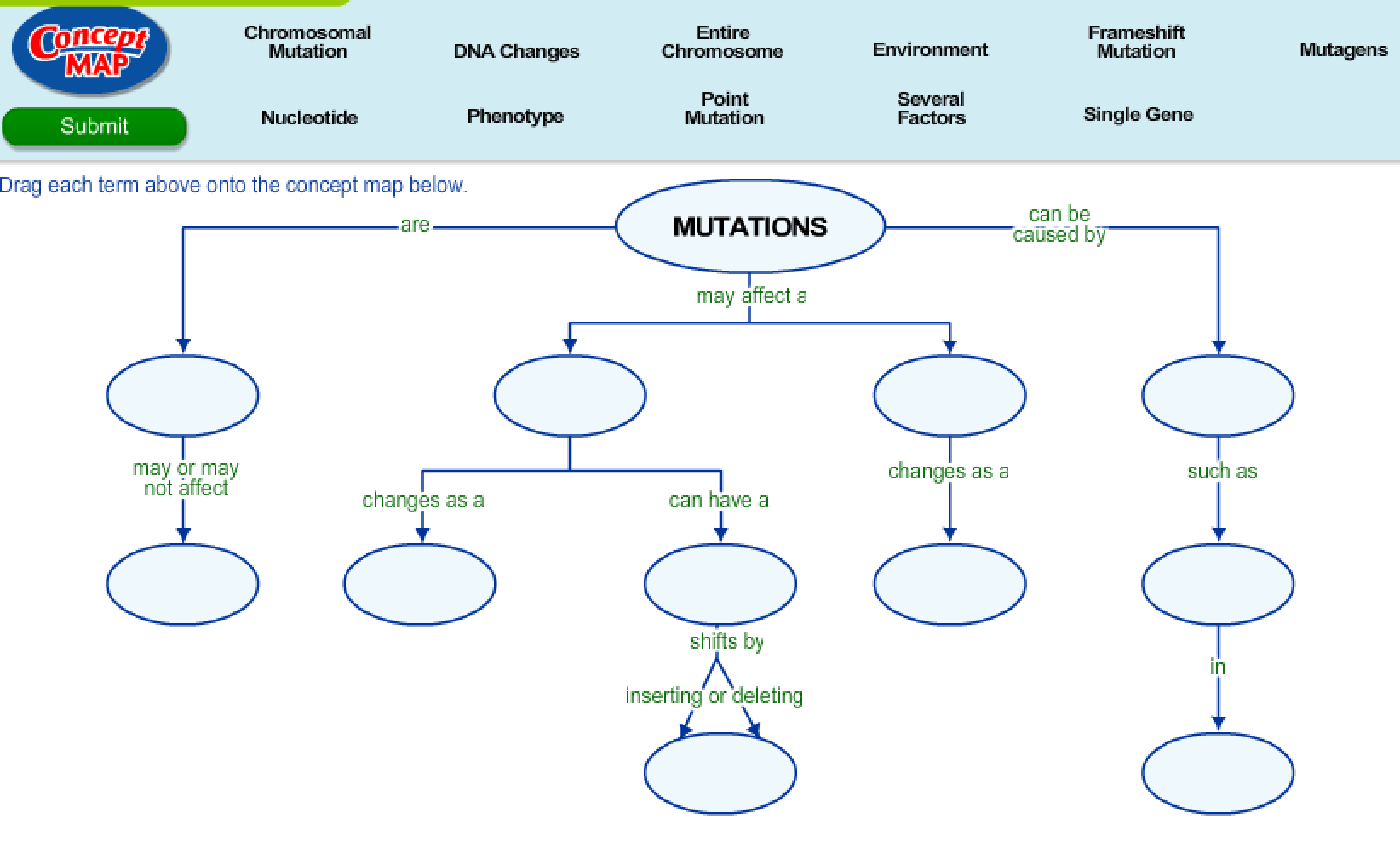 6.G Meiosis Graphic Organizer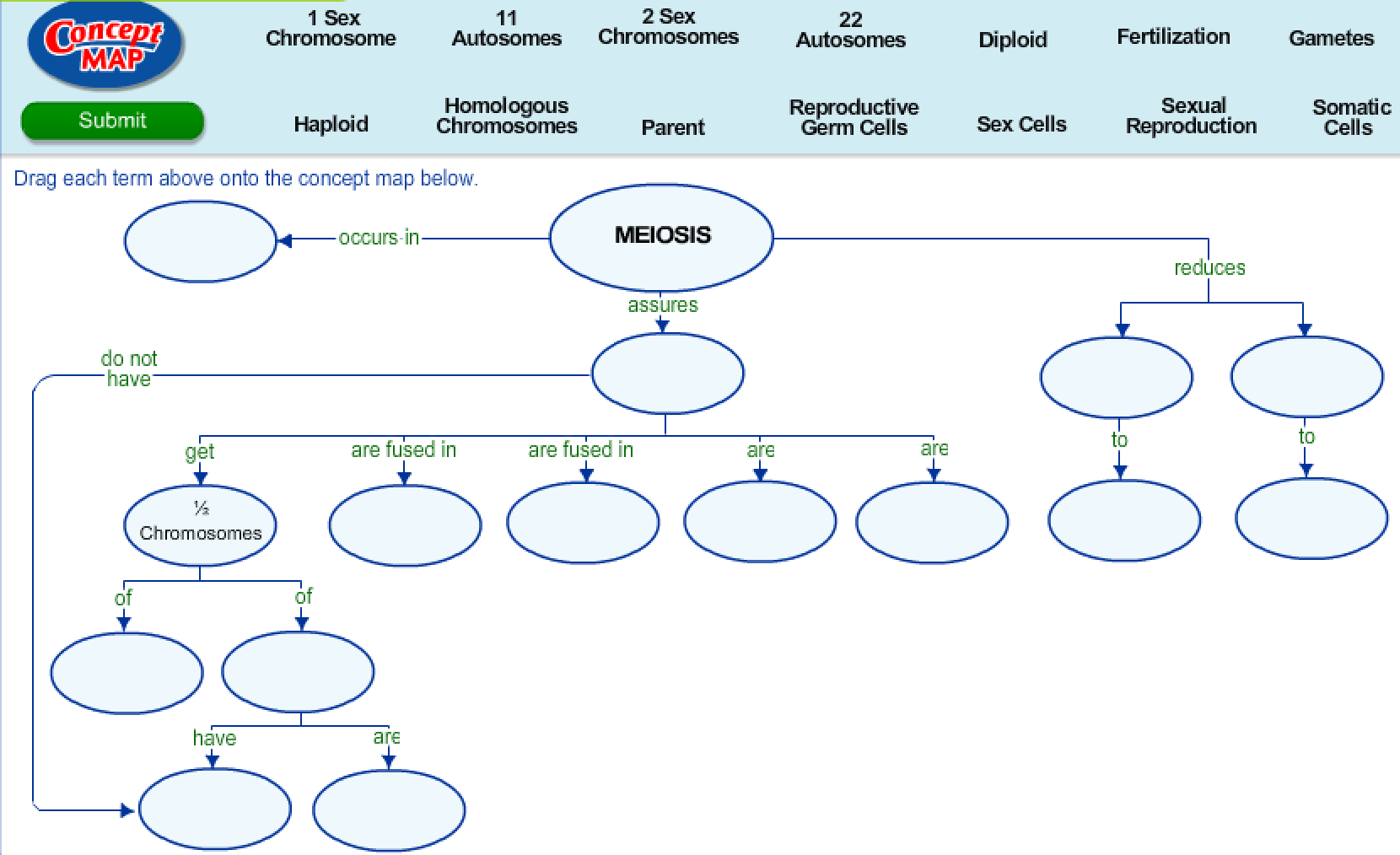 6.F Dihybrid Cross Practice Punnet Squarehttp://www.biologycorner.com/worksheets/genetics_2traits_bio2.html#.UzWthq1dWMU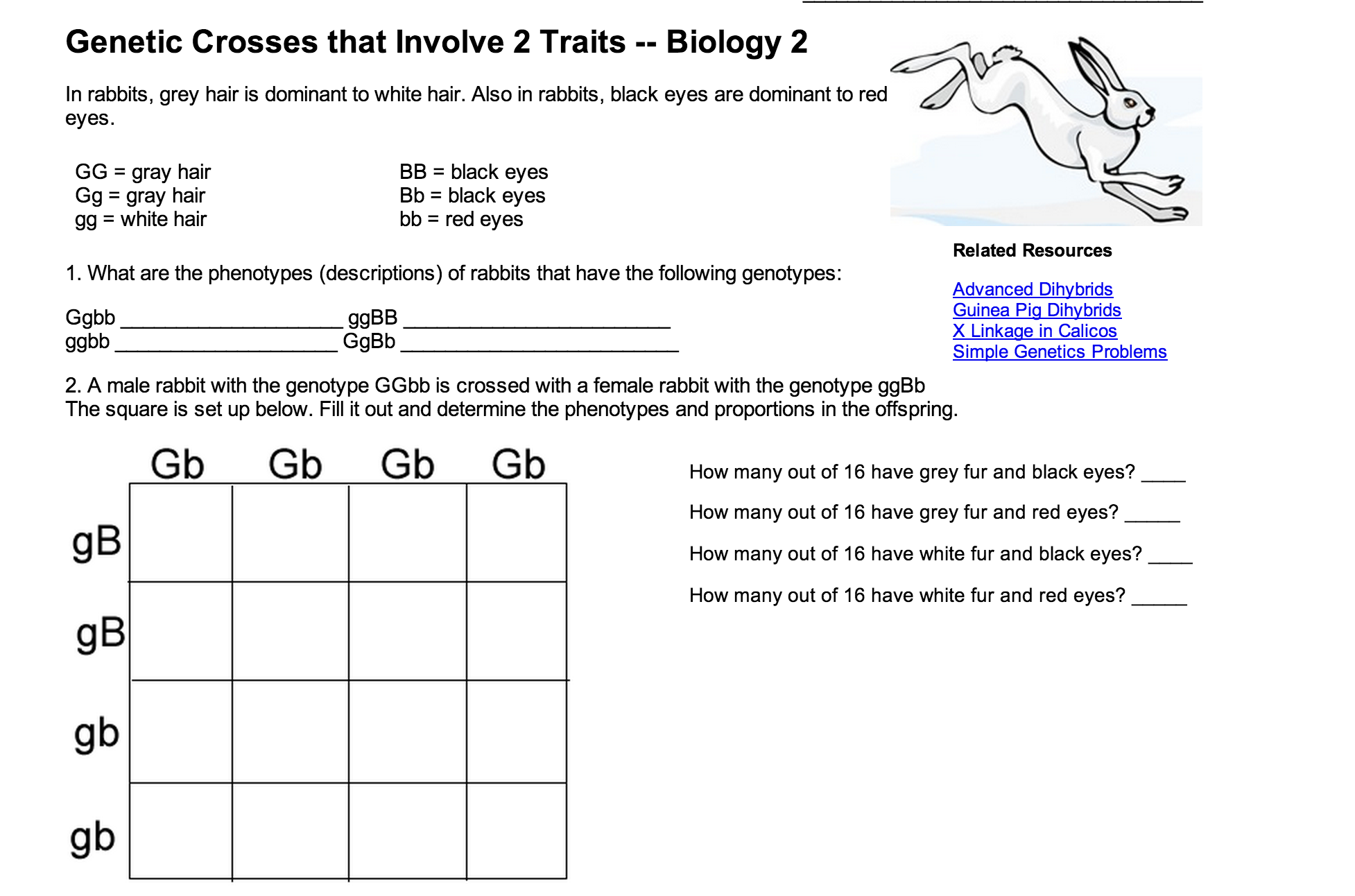 6.H Genetic Variation Graphic Organizer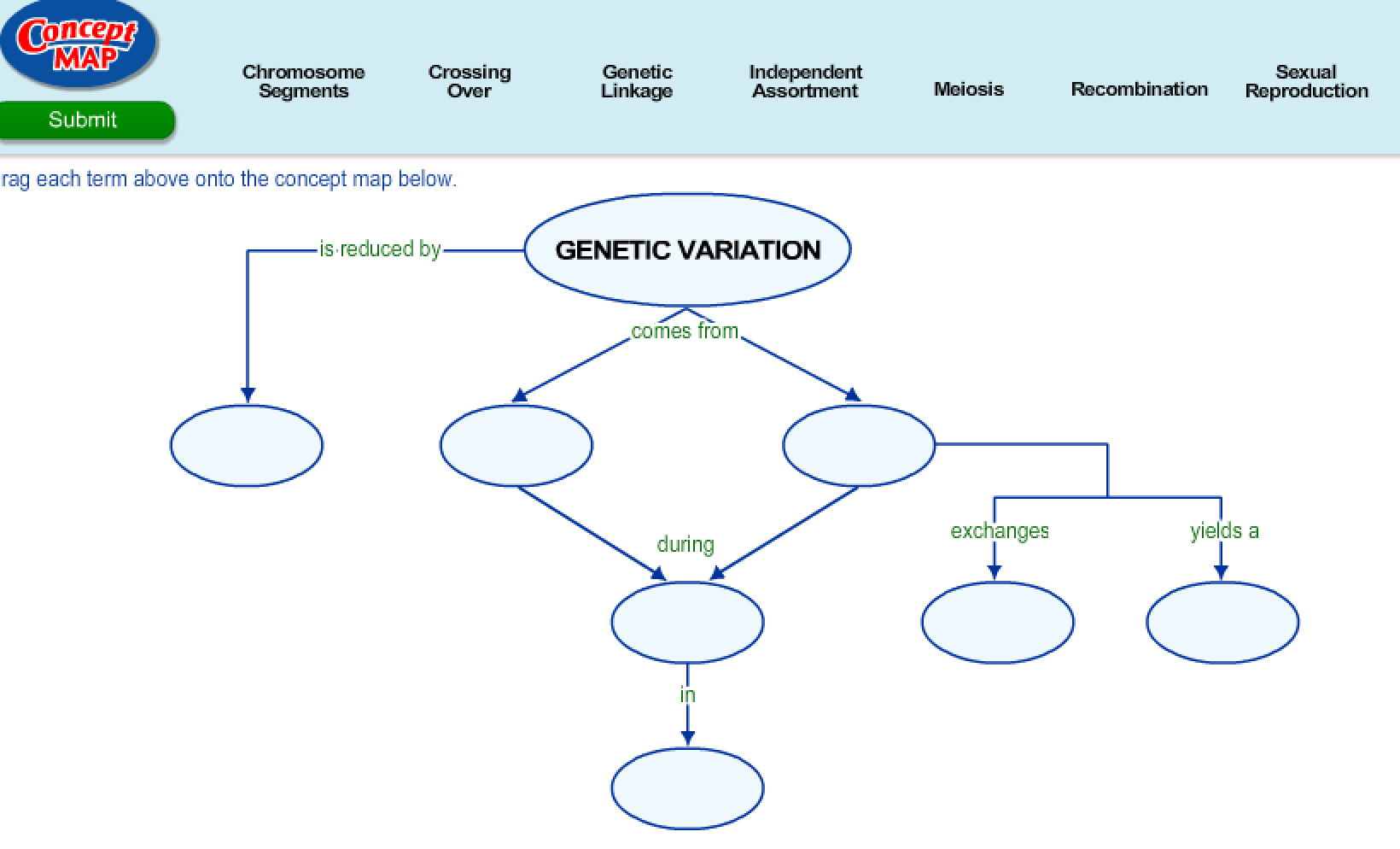 6.E6.F6.G6.HInteractive QuizzesDNA and Geneshttp://www.glencoe.com/qe/science.php?qi=2502Mendelian Geneticshttp://glencoe.mheducation.com/sites/0078802849/student_view0/unit3/chapter10/section2/self-check_quizzes-english.htmlMeiosishttp://glencoe.mheducation.com/sites/0078802849/student_view0/unit3/chapter10/section1/self-check_quizzes-english.htmlDNA Fingerprinting Quizhttp://www.quia.com/quiz/447670.html?AP_rand=1093351065Graphic OrganizersMutation Graphic OrganizerSee handoutDihybrid Cross Practice PunnetSquareActivitySee handoutMeiosis Graphic OrganizerSee handoutGenetic Variation Graphic OrganizerSee handoutVirtual LabsDamage to DNA Leads to Mutation Simulationhttp://www.hhmi.org/biointeractive/damage-dna-leads-mutationAddition and Deletion Mutations Simulationhttp://glencoe.mcgraw-hill.com/olcweb/cgi/pluginpop.cgi?it=swf::550::400::/sites/dl/free/0078802849/592990/Addition_and_deletion_mutations.swf::Addition%20and%20Deletion%20MutationsDihybrid Cross Simulationhttp://www.dnaftb.org/5/problem.htmlCompletion_____Punnet Squares Virtual Labhttp://glencoe.mcgraw-hill.com/sites/dl/free/0078802849/383934/BL_05.htmlMeiosis Internet Activityhttp://www.lpscience.fatcow.com/jwanamaker/animations/meiosis.htmlCreate a DNA Fingerprint Virtual Labhttp://www.pbs.org/wgbh/nova/education/body/create-dna-fingerprint.htmlVocabularyDNA Flashcardshttp://quizlet.com/20610090/unit-5-dna-vocabulary-list-flash-cards/Mendelian GeneticsFlashcardshttp://quizlet.com/1471356/mendelian-genetics-vocabulary-terms-flash-cards/Meiosis Flashcardshttp://quizlet.com/8869794/meiosis-vocabulary-terms-flash-cards/DNA Fingerprinting Flashcardshttp://quizlet.com/1823048/dna-fingerprinting-flash-cards/Video ClipsMutations: The Potential Power of a Small Changewww.youtube.com/watch?v=GieZ3pk9YVoMendelian Geneticshttps://www.youtube.com/watch?v=oVl8OH_7QScMeiosis the Great Dividehttps://www.youtube.com/watch?v=toWK0fIyFlYDNA Fingerprintinghttps://www.youtube.com/watch?v=DbR9xMXuK7c